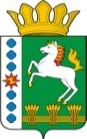 КОНТРОЛЬНО-СЧЕТНЫЙ ОРГАН ШАРЫПОВСКОГО РАЙОНАКрасноярского краяЗаключениена отчет об исполнении районного бюджета за первое полугодие 2017 года 09 августа 2017 год 								№ 77В соответствии со статьями 264.2. и 268.1. Бюджетного кодекса Российской Федерации, ст. 9 Федерального закона от 07.02.2011 № 6-ФЗ «Об общих принципах организации и деятельности контрольно – счетных органов субъектов Российской Федерации и муниципальных образований», ст. 5 Решения Шарыповского районного Совета депутатов от 20.09.2012 № 31/289р «О внесении изменений и дополнений в Решение Шарыповского районного Совета депутатов от 21.06.2012 № 28/272р «О создании Контрольно – счетного органа Шарыповского района» (в ред. от 20.03.2014 № 46/536р, от 25.09.2014 № 51/573р, от 26.02.2015 № 56/671р) проведена проверка достоверности, полноты и соответствия нормативным требованиям отчета Администрации Шарыповского района об исполнении районного бюджета за первое полугодие 2017 года.Цель проверки: оценка достоверности, полноты и соответствия нормативным требованиям отчета об исполнении районного бюджета за первое полугодие 2017 года.Задачи проверки:- определение полноты и достоверности поступлений денежных средств и их расходования в ходе исполнения районного бюджета;- определение объема и структуры муниципального долга, размера дефицита (профицита) районного бюджета, источников финансирования дефицита районного бюджета;- анализ соблюдения бюджетного законодательства в ходе исполнения районного бюджета.Предмет проверки: отчет об исполнении районного бюджета за первое полугодие 2017 года (ф. 0503117), утвержденный Постановлением администрации Шарыповского района от 18.07.2017 № 452-п. Отчет об исполнении районного бюджета за первое полугодие 2017 года (ф. 0503117) (далее по тексту – Отчет об исполнении бюджета) представлен в Контрольно – счетный орган Шарыпового района с соблюдением срока, установленного пунктом 4 статьи 29 Положения о бюджетном процессе в Шарыповском районе. Анализ исполнения основных характеристик районного бюджета за первое полугодие 2017 годаРешением Шарыповского районного Совета депутатов от 08.12.2016 № 11/116р «О райнном бюджете на 2017 год и плановый период 2018 – 2019 годов» районный бюджет на 2017 год был утвержден по доходам в сумме 528 128 800,00 руб., по расходам в сумме 537 603 200,00 руб. с дефицитом в сумме 9 474 400,00 руб.В процессе исполнения районного бюджета за первое полугодие 2017 года финансово – экономическим управлением администрации Шарыповского района в соответствии со статьями 217 и 232 Бюджетного кодекса РФ были уточнены основные плановые характеристики районного бюджета на 2017 год в сторону увеличения, в результате чего доходы районного бюджета на 2017 год составили 596 881 169,22 руб., расходы – 606 357 569,22 руб., дефицит – 9 476 400,00 руб.В результате внесенных изменений в доходную часть и дефицит бюджета (на сумму 68 753 369,22 руб. или 13,02%), произошла корректировка расходной части районного бюджета на общую сумму 68 754 369,22 руб. или 12,79%.Плановые назначения в части  безвозмездных поступлений уточнялись в отчетном периоде по причине поступления уведомлений «Об изменении бюджетных ассигнований на 2017 год», полученных от органов исполнительной власти Красноярского края на общую сумму 68 752 369,22 руб.Плановые назначения по налоговым и неналоговым доходам остались без изменений. Показатели сводной бюджетной росписи районного бюджета и кассового плана исполнения районного бюджета, по состоянию на 01.07.2017, соответствуют плановым показателям отчета об исполнении районного бюджета за первое полугодие 2017 года.Исполнение основных характеристик районного бюджета в январе – июне 2017 года характеризуются данными, приведенными в Таблице 1.Таблица 1(руб.)Доходы районного бюджета в отчетном периоде исполнены в сумме 244 638 910,83 руб. или 40,99% от утвержденного годового плана, расходы исполнены в сумме 255 385 191,95 руб. или 42,99% от утвержденного годового плана. Бюджет исполнен с дефицитом в сумме 10 746 281,12 руб.Исполнение районного бюджета по доходамПоступление доходов районного бюджета за первое полугодие 2017 года составило в сумме 244 638 910,83 руб. или 40,99% от годового плана.Исполнение доходов районного бюджета за первое полугодие 2017 года характеризуется показателями, приведенными в Таблице 2.Таблица 2(руб.)Налоговые и неналоговые доходы за первое полугодие 2017 года исполнены в сумме 76 318 381,07 руб. или 37,16% от годовых плановых назначений. Удельный вес налоговых и неналоговых доходов составляет 34,41%.Безвозмездные поступления исполнены в сумме 168 320 529,76 руб. или 43,00%  от годовых плановых назначений. Удельный вес безвозмездных поступлений составляет 65,59%.Исполнение районного бюджета по расходамРасходы районного бюджета за первое полугодие 2017 года составили в сумме 255 385 191,95 руб. или 42,12% от утвержденного годового плана.Исполнение расходов районного бюджета в первом полугодии 2017 года осуществлялось по 9 разделам бюджетной классификации расходов из 11, утвержденных Решением о бюджете. Расходы по разделам «Здравоохранение» и «Обслуживание государственного и муниципального долга»  в отчетном периоде не осуществлялись.Наибольший удельный вес в общем объеме освоенных расходов в первом полугодие 2017 года составили расходы по разделам: «Образование»  - 71,86% или 183 511 575,64 руб.; «Межбюджетные трансферты общего характера бюджетам субъектов РФ и муниципальных образований» -  7,70% или 19 673 102,00 руб.; «Общегосударственные расходы» - 7,01% или 17 911 789,46 руб.; «Социальная политика» - 5,81% или 14 850 313,61 руб.; «Культура, кинематография» - 2,91% или 7 444 466,43 руб.;«Жилищно – коммунальное хозяйство» - 1,81% или 4 624 536,79 руб.;«Национальная экономика» - 0,95% или 2 416 777,34 руб.;«Физическая культура и спорт» - 0,88% или 2 259 640,05 руб.;«Национальная безопасность и правоохранительная деятельность» - 0,78% или 1992 634,61 руб.;«Национальная оборона» - 0,27% или 700 356,00 руб.Исполнение годовых бюджетных назначений в разрезе разделов бюджетной классификации расходов за первое полугодие 2017 года представлено на рисунке 1.Рисунок 1Анализ исполнения расходов районного бюджета по разделам и подразделам представлен в таблице 3Таблица 3(руб.)Расходы районного бюджета за первое полугодие 2017 года увеличились на 68 754 369,22 руб. или на 12,79%. Исполнены расходы районного бюджета за первое полугодие 2017 года на 42,12% или 255 385 191,95 руб.Анализ исполнения расходов главными распорядителями средств районного бюджета представлен в таблице 4.Таблица 4(руб.)Исполнение расходов районного бюджета в отчетном периоде осуществляли 8 главных распорядителей средств районного бюджета.Наибольший удельный вес в общем объеме освоенных расходов в первом полугодие 2017 года по главным распорядителям составили расходы по:МКУ «Управление образования Шарыповского района» - 57,66% или 349 629 055,00 руб., исполнение составило в сумме 175 390 550,35 руб. или 50,16% от годовых плановых назначений;администрация Шарыповского района – 23,39% или 141 827 808,93 руб., исполнение составило в сумме 27 403 663,25 руб. или 19,32% от годовых плановых назначений;финансово – экономическое управление администрации Шарыповского района – 7,81% или 47 372 281,79 руб., исполнение составило в сумме 24 388 126,80 руб. или 51,48% от годовых плановых назначений;МКУ «Управление культуры и муниципального архива Шарыповского района» - 4,61% или 27 945 105,00 руб., исполнение составило в сумме 10 539 364,73 руб. или 37,71% от годовых плановых назначений;Управление социальной защиты населения администрации Шарыповского района – 3,31% или 20 048 796,50 руб., исполнение составило в сумме 9 651 722,23 руб. или 48,14% от годовых плановых назначений;МКУ «Управление спорта, туризма и молодежной политики Шарыповского района» - 2,90% или 17 583 722,00 руб., исполнение составило в сумме 7 144 712,44 руб. или 40,63% от годовых плановых назначений;Шарыповский районный Совет депутатов – 0,16% или 984 900,00 руб.,  исполнение составило в сумме 349 989,80 руб. или 35,54% от годовых плановых назначений;Контрольно – счетный орган Шарыповского района – 0,16% или 965 900,00 руб., исполнение составило в сумме 517 062,68 руб. или 53,53% от годовых плановых назначений.Наибольшая доля увеличения бюджетных ассигнований по расходам составила по администрации Шарыповского района в сумме61 431 508,93 руб. (76,41%).ВЫВОДЫ:В процессе исполнения районного бюджета за первое полугодие 2017 года финансово – экономическим управлением администрации Шарыповского района в соответствии со статьями 217 и 232 Бюджетного кодекса РФ были уточнены основные плановые характеристики районного бюджета на 2017 год в сторону увеличения, в результате чего доходы районного бюджета на 2017 год составили 596 881 169,22 руб., расходы – 606 357 569,22 руб., дефицит – 9 476 400,00 руб.В результате внесенных изменений в доходную часть и дефицит бюджета (на сумму 68 753 369,22 руб. или 13,02%), произошла корректировка расходной части районного бюджета на общую сумму 68 754 369,22 руб. или 12,79%.Плановые назначения в части  безвозмездных поступлений уточнылись в отчетном периоде по причине поступления уведомлений «Об изменении бюджетных ассигнований на 2017 год», полученных от органов исполнительной власти Красноярского края на общую сумму 68 752 369,22 руб.Налоговые и неналоговые доходы за первое полугодие 2017 года исполнены в сумме 76 318 381,07 руб. или 37,16% от годовых плановых назначений. Удельный вес налоговых и неналоговых доходов составляет 34,41%.Безвозмездные поступления исполнены в сумме 168 320 529,76 руб. или 43,00%  от годовых плановых назначений. Удельный вес безвозмездных поступлений составляет 65,59%.Расходы районного бюджета за первое полугодие 2017 года увеличились на 68 754 369,22 руб. или на 12,79%. Исполнены расходы районного бюджета за первое полугодие 2017 года на 42,12% или 255 385 191,95 руб.Наибольшая доля увеличения бюджетных ассигнований по расходам составила по администрации Шарыповского района в сумме61 431 508,93 руб. (76,41%).АудиторКонтрольно – счетного органа						И.В. ШмидтпоказателиПервоначально утвержденные бюджетные назначения на годУтвержденные бюджетные назначения на год с учетом измененийИсполнение за первое полугодиеУвеличение бюджетных назначений% увеличения бюджетных назначенийИсполнено %Доходы районного бюджета, в т.ч.528 128 800,00596 881 169,22244 638 910,8368 752 369,22113,0240,99- налоговые и неналоговые доходы205 394 700,00205 394 700,0076 318 381,070,00100,0037,16- безвозмездные поступления322 734 100,00391 486 469,22168 320 529,7668 752 369,22121,3042,99Расходы районного бюджета537 603 200,00606 357 569,22255 385 191,9568 754 369,22112,7942,12Дефицит (-)/ профицит (+)- 9 474 400,00- 9 476 400,00- 10 746 281,122 000,00100,02113,40показателиПервоначально утвержденные бюджетные назначения на годУтвержденные бюджетные назначения на год с учетом измененийИсполнение за первое полугодиеУвеличение бюджетных назначений% увеличения бюджетных назначенийИсполнено %Доходы районного бюджета, в т.ч.528 128 800,00596 881 169,22244 638 910,8368 752 369,22113,0240,99- налоговые и неналоговые доходы205 394 700,00205 394 700,0076 318 381,070,00100,0037,16удельный вес, %38,8934,4131,200,0088,4890,66- безвозмездные поступления322 734 100,00391 486 469,22168 320 529,7668 752 369,22121,3043,00удельный вес, %61,1165,5968,80100,00107,33104,90Наименование главных распорядителей и наименование показателей бюджетной классификацииРаздел-подразделПервоначально утвержденные бюджетные назначения на годУтвержденные бюджетные назначения на год с учетом измененийИсполнение за первое полугодие% исполнения123456ОБЩЕГОСУДАРСТВЕННЫЕ ВОПРОСЫ010045 497 520,0041 577 821,2917 911 789,4643,08Функционирование высшего должностного лица субъекта Российской Федерации и муниципального образования01021 090 300,001 090 300,00482 756,6144,28Функционирование законодательных (представительных) органов государственной власти и представительных органов муниципальных образований0103984 900,00984 900,00349 989,8035,54Функционирование Правительства Российской Федерации, высших исполнительных органов государственной власти субъектов Российской Федерации, местных администраций010426 547 620,0026 235 400,5710 810 917,3541,21Обеспечение деятельности финансовых, налоговых и таможенных органов и органов финансового (финансово-бюджетного) надзора01068 822 300,008 822 300,004 511 563,4851,14Резервные фонды01111 000 000,00454 203,500,000,00Другие общегосударственные вопросы01137 052 400,003 990 717,221 756 562,2244,02НАЦИОНАЛЬНАЯ ОБОРОНА02001 466 100,001 492 700,00700 356,0046,92Мобилизационная и вневойсковая подготовка02031 466 100,001 492 700,00700 356,0046,92НАЦИОНАЛЬНАЯ БЕЗОПАСНОСТЬ И ПРАВООХРАНИТЕЛЬНАЯ ДЕЯТЕЛЬНОСТЬ03002 994 960,004 079 757,001 992 634,6148,84Защита населения и территории от чрезвычайных ситуаций природного и техногенного характера, гражданская оборона03092 994 960,003 740 457,001 653 334,6144,20обеспечение пожарной безопасности03100,00339 300,00339 300,00100,00НАЦИОНАЛЬНАЯ ЭКОНОМИКА040021 654 200,0046 607 460,422 416 777,345,19Сельское хозяйство и рыболовство04053 600 900,0010 519 147,421 406 195,3413,37Водное хозяйство04060,002 504 903,000,000,00Транспорт040816 319 900,0016 319 900,000,000,00Дорожное хозяйство(дорожные фонды)0409117 200,0013 847 310,00765 907,005,53Другие вопросы в области национальной экономики04121 616 200,003 416 200,00244 675,007,16ЖИЛИЩНО-КОММУНАЛЬНОЕ ХОЗЯЙСТВО050010 818 920,0045 954 118,014 624 536,7910,06Жилищное хозяйство05011 119 000,0024 212 002,800,000,00Коммунальное хозяйство05023 643 600,007 338 401,212 097 666,1128,58Благоустройство0503350 000,003 497 340,0097 200,002,78Другие вопросы в области жилищно-коммунального хозяйства05055 706 320,0010 906 374,002 429 670,6822,28ОБРАЗОВАНИЕ0700358 840 247,00366 033 027,00183 511 575,6450,14Дошкольное образование070150 850 340,0051 721 457,0024 772 442,4147,90Общее образование0702244 767 897,00246 529 415,00129 537 079,7852,54Дополнительное образование детей070326 817 764,0031 341 506,0013 648 627,4643,55Молодежная политика и оздоровление детей07075 634 942,005 952 214,003 930 528,1466,03Другие вопросы в области образования070930 769 304,0030 488 435,0011 622 897,8538,12КУЛЬТУРА, КИНЕМАТОГРАФИЯ080017 950 900,0021 509 034,007 444 466,4534,61Культура080111 704 400,0015 261 236,004 979 752,3532,63Другие вопросы в области культуры, кинематографии08046 246 500,006 247 798,002 464 714,1039,45ЗДРАВООХРАНЕНИЕ0900179 200,00179 200,000,000,00Другие вопросы в области здравоохранения 0909179 200,00179 200,000,000,00СОЦИАЛЬНАЯ ПОЛИТИКА100034 822 000,0035 222 896,5014 850 313,6142,16Пенсионное обеспечение1001391 400,00391 400,00180 448,0946,10Социальное обслуживание населения100213 682 900,0013 682 900,006 689 855,9248,89Социальное обеспечение населения100311 859 400,0012 259 996,504 965 950,5040,51Охрана семьи и детства10043 329 000,003 329 300,00351 791,3810,57Другие вопросы в области социальной политики10065 559 300,005 559 300,002 662 267,7247,89ФИЗИЧЕСКАЯ КУЛЬТУРА И СПОРТ11006 322 153,006 322 153,002 259 640,0535,74Физическая культура11011 111 223,001 111 223,00438 806,7039,49массовый спорт11021 466 700,001 466 700,00154 731,3910,55Другие вопросы в области физической культуры и спорта11053 744 230,003 744 230,001 666 101,9644,50ОБСЛУЖИВАНИЕ ГОСУДАРСТВЕННОГО И МУНИЦИПАЛЬНОГО ДОЛГА13000,002 000,000,000,00Обслуживание государственного внутреннего и муниципального долга13010,002 000,000,000,00МЕЖБЮДЖЕТНЫЕ ТРАНСФЕРТЫ ОБЩЕГО ХАРАКТЕРА БЮДЖЕТАМ СУБЪЕКТОВ РОССИЙСКОЙ ФЕДЕРАЦИИ И МУНИЦИПАЛЬНЫХ ОБРАЗОВАНИЙ140037 057 000,0037 367 402,0019 673 102,0052,65Дотации на выравнивание бюджетной обеспеченности субъектов Российской Федерации и муниципальных образований140130 579 100,0030 579 100,0018 293 900,0059,82Прочие межбюджетные трансферты общего характера14036 477 900,006 788 302,001 379 202,0020,32Всего537 603 200,00606 357 569,22255 385 191,9542,12наименованиепервоначально утвержденные бюджетные назначенияутвержденные бюджетные назначенияисполнениеизменение бюджетных назначений% исполненияудельный вес, %Администрация Шарыповского района80 396 300,00141 827 808,9327 403 663,2561 431 508,9319,3223,39Шарыповский районный Совет депутатов984 900,00984 900,00349 989,800,0035,540,16Контрольно - счетный орган Шарыповского района965 900,00965 900,00517 062,680,0053,530,16Муниципальное казенное учреждение "Управление спорта, туризма и молодежной политики  Шарыповского района"15 961 300,0017 583 722,007 144 712,441 622 422,0040,632,90Муниципальное казенное учреждение "Управление культуры и муниципального архива Шарыповского района"24 365 400,0027 945 105,0010 539 364,733 579 705,0037,714,61Управление социальной защиты населения администрации Шарыповского района20 003 000,0020 048 796,509 651 722,2345 796,5048,143,31Муниципальное казенное учреждение "Управление образования Шарыповского района"343 699 100,00349 629 055,00175 390 550,355 929 955,0050,1657,66Финансово - экономическое управление администрации Шарыповского района51 227 300,0047 372 281,7924 388 126,80-3 855 018,2151,487,81ИТОГО537 603 200,00606 357 569,22255 385 192,2868 754 369,2242,12100,00